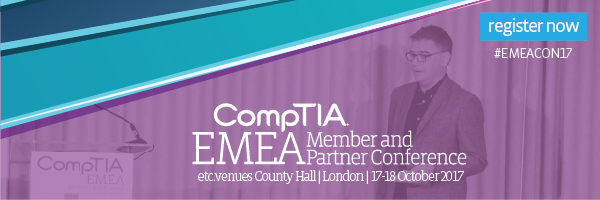 Helpful Links: Event Homepage: www.comptia.org/emea 
Registration: https://www.comptia.org/emea/register 
Agenda: https://www.comptia.org/emea/agenda 
Travel/Hotel: https://www.comptia.org/emea/hotel-travel What is the EMEA Member & Partner Conference?CompTIA’s 2017 EMEA Member and Partner Conference (EMEACon) takes place on the 17 and 18 of October at etc.venues County Hall in London. The conference brings together IT solution providers, vendors, distributors, training companies, academies and content publishers to connect, collaborate and gain insight into the latest technologies and trends to help grow their businesses and the IT industry.Can’t Miss ProgrammingThe Future is Now. The rapid pace of change in tech continues and the skills-gap that comes with it is real. CompTIA’s 2017 EMEA Member and Partner Conference takes this on directly, examining rising technologies such as artificial intelligence and virtual reality and identifying the business skills needed to deploy them. The event will also get you up to speed on new General Data Protection Regulation requirements everyone has to comply with – so don’t miss it!Channel delegates benefit from:Brainstorming with industry executives, educators and thought-leaders under one roof to discuss the common challenges facing our industry and strategise collaboratively to help shape the future of the IT industry.Gaining insight into the latest industry developments and market research trends, like how to make a great practical start on your journey toward General Data Protection Regulation compliancy goals, a pragmatic approach to Blockchain for your business and much more.Participating in training courses and Quick Start Sessions to expand your knowledge and grow your business.Sample Promotional Copy:CompTIA’s EMEA Member and Partner Conference, 17-18 October in London, brings together the top thought-leaders in the tech industry to connect, collaborate and gain insight into the latest technologies and trends to grow their businesses. Sessions will focus on giving attendees the right advice and tools to help them become GDPR compliant, taking a pragmatic approach to Blockchain and so much more. The Conference is open to CompTIA Premier Members, Registered Users, non-members and Partners. Register today!Key Speaking Points:The CompTIA EMEA Member & Partner Conference (EMEACon) is one of the leading events to gain insight and partnership opportunities for the IT channel.You can’t afford to miss the interactive, vendor-neutral session on keeping your business compliant with General Data Protection Regulations (GDPR). The EMEA Conference helps organisations find new ways to work and improve business through education, collaboration and partnership.Attendees not only get value from the expert speakers and networking but also walk away with tools and resources to help build better businesses. We have found that Solution Providers get the most out of the conference if two or more staff attend – ensuring all of the great takeaways get captured. You will have the chance to meet and network with more than 300+ senior executives from the industry, find new opportunities for partnership and share insight with peers who understand your challenges. CompTIA Premier Members receive unlimited complimentary registrations.9 out of 10 attendees say attending the EMEA Conference has had a positive effect on their business. There is no sales agenda with this conference – only our drive is to help support and guide IT businesses and the channel to be more successful. Most other industry events do not provide the environment for collaboration or networking quite like EMEACon.93% of attendees are likely to recommend EMEACon to colleagues.93% of attendees rates EMEACon positively. 89% of 2016 attendees said they will most likely attend EMEACon 2017.Sample Social Media Posts:Will look forward to seeing you at the @CompTIA_UK #EMEACon17, the premier training and partnering event for the IT channel. www.comptia.org/emea Travel is booked, we’re set for #EMEACon17 on 17 and 18 October in London. Join us with @CompTIA_UK! www.comptia.org/emeaExamine rising technologies and identify the business skills needed to deploy them at #EMEACon17.Get up to speed on new General Data Protection Regulation requirements everyone has to comply with at #EMEACon17.Registration is now open for the biggest and best channel event in the UK! Reserve your spot now at www.comptia.org/emea. Create new partnerships and check out what’s hot in the #Tech channel at #EMEACon17. www.comptia.org/emea Form new partnerships and check out the hottest cutting edge technology at the @CompTIA_UK Technology Vendor Fair #EMEACon17. The IT Channel will be at @CompTIA’s #EMEACon17. Will you? www.comptia.org/emeaNo sales pitches from the podium @CompTIA_UK EMEACon is a vendor-neutral IT event #EMEACon17.300+ attendees – the best IT channel networking event of the year #EMEACon17 from #CompTIA.Get the skills to break into new markets at @CompTIA_UK #EMEACon17.Be our VIP guest @CompTIA_UK #EMEACon17 (£200 value), the IT destination hot spot!